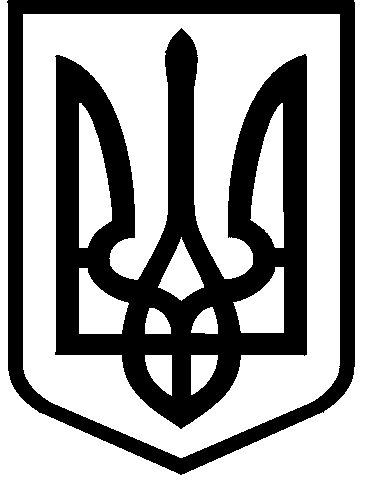 КИЇВСЬКА МІСЬКА РАДАVIІІ СКЛИКАННЯПОСТІЙНА КОМІСІЯ З ПИТАНЬ ВЛАСНОСТІ. Київ, вул. Хрещатик, 36, каб. 1015                     тел.:(044)202-72-24, тел./факс: (044) 202-73-12Протокол № 17/203засідання постійної комісії Київської міської ради з питань власностівід 19.05.2020Склад комісії: 12 депутатів Київської міської ради.Місце проведення: Київська міська рада, м. Київ, вул. Хрещатик, 36,                        сесійна зала, початок о 10.00.Склад комісії: 12 депутатів Київської міської ради.Присутні: 9 депутатів Київської міської ради, членів постійної комісії:Запрошені:  Голосування щодо наповнення та затвердження  порядку денного:I. СЛУХАЛИ: М.Конобаса.13. Про включення до порядку денного розгляд звернення Дарницької районної в місті Києві державної адміністрації  щодо надання роз’яснень у частині    застосування   рішення    Київської   міської   ради   від   26.03.2020 № 903/9073 «Про деякі питання нарахування орендної плати за користування майном територіальної громади міста Києва, плати за право тимчасового користування місцями, що перебувають у комунальній власності територіальної громади міста Києва, для розміщення рекламних засобів» щодо можливості/неможливості встановлення орендодавцями та підприємствами- балансоутримувачами орендної плати у розмірі 1 (одна) гривня незалежно  від розміру орендної плати, визначеної у договорах оренди, для орендарів, які звернулись про невикористання об’єкта оренди до 01.04.2020 та після 14.04.2020, а також щодо об’єктів оренди, цільове використання яких згідно з договорами оренди не забороняється (не звужується) у зв’язку з карантином (вих. №101-3782/05 від 18.05.2020; вх.№08/10415 від 19.05.2020). ВИРІШИЛИ: Підтримати пропозицію, озвучену депутатом Київради М.Конобасом.ГОЛОСУВАЛИ: "за" – 7 , "проти" – 0, "утримались" – 0, "не голосували" – 2 (Д.Калініченко, М.Буділов).Рішення прийнято.II. СЛУХАЛИ: М.Конобаса.М.Конобас  повідомив про те, що після формування порядку денного до нього звернулось керівництво ПрАТ «Холдингова компанія «Київміськбуд» з проханням перенести на  одне з чергових засідань комісії  розгляд питання 6 порядку денного, а саме: «6. Про розгляд інформації ПрАТ «Холдингова компанія «Київміськбуд» стосовно добудови об’єктів Корпорації «Укрбуд» (вих. № 00935/0/2-20 від 04.05.2020; вх. № 08/9661 від 06.05.2020)», у зв’язку з тим,  що наразі питання добудови зазначених об’єктів Корпорації «Укрбуд» вирішуються на державному рівні. Одночасно М.Конобас запропонував перенести розгляд питання 7 порядку денного у зв’язку з відсутністю депутата Київради Л.Антонєнка.ВИРІШИЛИ: Перенести розгляд питань 6 та 7 порядку денного на  одне з чергових  засідань комісії, а саме: 6. Про розгляд інформації ПрАТ «Холдингова компанія «Київміськбуд» стосовно добудови об’єктів Корпорації «Укрбуд» (вих. № 00935/0/2-20 від 04.05.2020; вх. № 08/9661 від 06.05.2020)»;7. Про розгляд депутатського звернення депутата Київради Л.Антонєнка (вих.№08/279/08/156-1271 від 14.02.2020; вх.№08/3860 від 17.02.2020) щодо заслуховування інформації:комунального підприємства  "Київкінофільм", як балансоутримувача будівлі кінотеатру "Київ", щодо сум нарахованих та сплачених ТОВ "Сінема-Центр" по  орендній платі та інших платежів за кожен місяць оренди кінотеатру "Київ" згідно з додатком до звернення депутата Л.Антонєнка №08/279/08/156-1255 від 10.01.2020; Департаменту комунальної власності м.Києва виконавчого органу Київради (КМДА)  щодо стану погодження ТОВ "Сінема-Центр" документів для проведення ремонту кінотеатру "Київ" та у разі проведення ТОВ "Сінема-Центр" відповідних ремонтних робіт у кінотеатрі "Київ" надати копії відповідних погоджень.Протокол №5/191 від 25.02.2020 - 1. Перенесено розгляд питання на наступне засідання комісії із запрошенням  представника балансоутримувача КП "Київкінофільм". 2. Доручено КП "Київкінофільм" на наступне засідання комісії надати  вичерпну інформацію у форматі відповідно до звернення депутата Київради Л.Антонєнка від 14.02.2020 №08/279/08/156-1271, в тому числі інформацію щодо погашення заборгованості ТОВ «Сінема-Центр» по орендній платі.Протокол № 7/193 від 10.03.2020 - питання перенесено. Протокол № 10/195 від 17.03.2020 - питання перенесено. Доповідач: директор комунального підприємства "Київкінофільм", представник Департаменту.ГОЛОСУВАЛИ: "за" – 7 , "проти" – 0, "утримались" – 0, "не голосували" – 2 (Д.Калініченко, М.Буділов).Рішення прийнято.III. СЛУХАЛИ: М.Конобаса.ВИРІШИЛИ: Затвердити в цілому порядок денний (всього 13 питань) з пропозиціями озвученими депутатом Київради М.Конобасом.ГОЛОСУВАЛИ: "за" – 7 , "проти" – 0, "утримались" – 0, "не голосували" – 2 (Д.Калініченко, М.Буділов).Рішення прийнято.IV. СЛУХАЛИ: М.Конобаса.М.Конобас звернувся до присутніх на засіданні членів постійної комісії з пропозицією повідомити про наявність у них реального чи потенційного конфлікту інтересів щодо  розгляду питань порядку денного.Повідомлень від присутніх на засіданні членів постійної комісії про наявність потенційного чи реального конфлікту  інтересів по питаннях порядку денного не надходило.*Відеотрансляція  щодо  обговорення питань порядку денного  розміщена на офіційному вебсайті Київради (www.kmr.gov.ua) відповідно до частини дев’ятої  статті 11 Регламенту, затвердженого рішенням Київради від 07.07.2016 №579/579.ПОРЯДОК ДЕННИЙПроєкти рішень Київради, проєкти розпоряджень виконавчого органу Київради (КМДА)1. Про розгляд проєкту рішення Київради «Про надання згоди Управлінню освіти Дарницької районної в місті Києві державної адміністрації на списання майна  яке належить до комунальної власності територіальної громади міста Києва» (теплиця в  СЗШ №305 на вул. Є.Харченка, 53) за поданням заступника голови Київської міської державної адміністрації В.Слончака, Департаменту комунальної власності м.Києва (доручення №08/231-1134/ПР від 23.04.2020).ПК Київради з питань освіти, науки, сім’ї, молоді та спорту 14.05.2020 погодила проєкт рішення Київради без зауважень. Доповідач: представник Департаменту.2. Про розгляд проєкту рішення Київради «Про реорганізацію Київської міської клінічної офтальмологічної лікарні «Центр мікрохірургії ока» та Київського міського центру репродуктивної та перинатальної медицини» за поданням депутата Київради О.Гелевея (копії  документів) (доручення №08/231-1209/ПР від 06.05.2020). Доповідач: О.Гелевей.3. Про розгляд проєкту рішення Київради «Про реорганізацію Державного закладу «Спеціалізована медико-санітарна частина № 11 Міністерства охорони здоров’я України» шляхом приєднання до Комунального некомерційного підприємства «Київська міська клінічна лікарня № 6 виконавчого органу Київської міської ради (Київської міської державної адміністрації)» за поданням першого заступника голови Київської міської державної адміністрації М.Поворозника, Департамент охорони здоров’я виконавчого органу Київради (копії  документів) (КМДА) (доручення №08/231-1201/ПР від 05.05.2020). Доповідач: В.Гінзбург.4. Про розгляд висновку  постійної комісії Київської міської ради  з питань освіти, науки, сім’ї, молоді та спорту щодо правок до проєкту рішення Київради «Про відновлення роботи комунального закладу дошкільної освіти (ясла-садок) на вул. Закревського, 15-А у Деснянському районі м.Києва» за поданням депутата Київради М.Буділова  (доручення №08/231-630/ПР від 12.03.2020) (витяг з протоколу  №5/101 від 14.05.2020) (вих. №08/285-81 від 18.05.2020 ).4.1. Про розгляд звернення депутата Київради М.Буділова щодо долучення при розгляді проєкту рішення Київради «Про відновлення роботи комунального закладу дошкільної освіти (ясла-садок) на вул. Закревського, 15-А у Деснянському районі м.Києва»  відповіді виконавчого органу Київради (КМДА) стосовно виконання рішення Київради від 09.10.2018 №1742/5806 «Про затвердження Порядку ревіталізації закладів дошкільної освіти і закладів позашкільної освіти комунальної власності територіальної громади міста Києва» (вих. №08/279/08/017/3604 від 13.05.2020; вх.№08/10198 від 13.05.2020).4.2. Про розгляд звернення депутата Київради М.Буділова щодо правок до проєкту рішення «Про відновлення роботи комунального закладу дошкільної освіти (ясла-садок) на вул. Закревського, 15-А у Деснянському районі м.Києва» (вих.№08/279/08/017-3613 від 19.05.2020; вх.№08/10489 від 19.05.2020).Доповідач: М.Буділов. Різне5. Про розгляд звернення ПрАТ «Холдингова компанія «Київміськбуд» щодо суми сплачених товариством дивідендів територіальній громаді міста Києва за 2019 рік (вих.№00930/0/2-20 від 04.05.2020; вх.№08/9554 від 05.05.2020).Доповідач: представник ПрАТ «Холдингова компанія «Київміськбуд».6. Про розгляд інформації ПрАТ «Холдингова компанія «Київміськбуд» стосовно добудови об’єктів Корпорації «Укрбуд» (вих. № 00935/0/2-20 від 04.05.2020; вх. № 08/9661 від 06.05.2020).Доповідач: представник ПрАТ «Холдингова компанія «Київміськбуд».7. Про розгляд депутатського звернення депутата Київради Л.Антонєнка (вих.№08/279/08/156-1271 від 14.02.2020; вх.№08/3860 від 17.02.2020) щодо заслуховування інформації:комунального підприємства  "Київкінофільм", як балансоутримувача будівлі кінотеатру "Київ", щодо сум нарахованих та сплачених ТОВ "Сінема-Центр" по  орендній платі та інших платежів за кожен місяць оренди кінотеатру "Київ" згідно з додатком до звернення депутата Л.Антонєнка №08/279/08/156-1255 від 10.01.2020; Департаменту комунальної власності м.Києва виконавчого органу Київради (КМДА)  щодо стану погодження ТОВ "Сінема-Центр" документів для проведення ремонту кінотеатру "Київ" та у разі проведення ТОВ "Сінема-Центр" відповідних ремонтних робіт у кінотеатрі "Київ" надати копії відповідних погоджень.Протокол №5/191 від 25.02.2020 - 1. Перенесено розгляд питання на наступне засідання комісії із запрошенням  представника балансоутримувача КП "Київкінофільм". 2. Доручено КП "Київкінофільм" на наступне засідання комісії надати  вичерпну інформацію у форматі відповідно до звернення депутата Київради Л.Антонєнка від 14.02.2020 №08/279/08/156-1271, в тому числі інформацію щодо погашення заборгованості ТОВ «Сінема-Центр» по орендній платі.Протокол № 7/193 від 10.03.2020 - питання перенесено. Протокол № 10/195 від 17.03.2020 - питання перенесено. Доповідач: директор комунального підприємства "Київкінофільм", представник Департаменту.8. По розгляд звернення ФОП Парфьонової О.І. щодо включення орендованого нежитлового приміщення  першого поверху загальною площею 13,0 кв.м на вул. Пулюя, 5, літ. А  до переліку об'єктів, які підлягають приватизації (вих.№14/05-2020 від 14.05.2020; вх.№08/П-1986 від 14.05.2020).Про розгляд листів від орендарів щодо поновлення терміну подачі документів для продовження строку дії договору оренди нежитлових приміщень9. ТОВ «МЕДЛАБ» – нежитлові приміщення на Харківському шосе, 121, корп. 4 (вих.№26 від 29.04.2020; вх.№08/9346 від 30.04.2020).10. БО «Благодійний Фонд «Вільні-юа» нежитлові приміщення на вул. Полковника Потєхіна, 3-а (вих. №0021 від 08.05.2020; вх.№08/9895 від 08.05.2020).Доповідачі: представники орендодавців. Про питання контролю постійної комісії Київради з питань власності за виконанням рішень Київради11. Про розгляд звернення Департаменту комунальної власності м.Києва виконавчого органу Київради (КМДА) щодо зняття з контролю виконання рішення Київської міської ради від 14.11.2019 № 244/7817 «Про надання згоди на безоплатне прийняття до комунальної власності територіальної громади міста Києва нежитлового приміщення у нежитловій будівлі на вул. Хрещатик, 34 у місті Києві» (вих.№062/06/10-2957 від 29.04.2020; вх.№08/9239 від 29.04.2020).Доповідач: представник Департаменту.12. Про розгляд звернення Департаменту комунальної власності м.Києва виконавчого органу Київради (КМДА) щодо продовження терміну виконання до 14.11.2020  пункту 6 рішення Київської міської ради від 02.07.2015 №664/1528 «Про затвердження об’єкта права комунальної власності територіальної громади міста Києва, який може надаватися в концесію»   (вх.№08/10002 від 12.05.2020).Доповідач: представник Департаменту.13. Про розгляд звернення Дарницької районної в місті Києві державної адміністрації  щодо надання роз’яснень у частині застосування рішення Київської міської ради від 26.03.2020 № 903/9073 «Про деякі питання нарахування орендної плати за користування майном територіальної громади міста Києва, плати за право тимчасового користування місцями, що перебувають у комунальній власності територіальної громади міста Києва, для розміщення рекламних засобів» щодо можливості/неможливості встановлення орендодавцями та підприємствами-балансоутримувачами орендної плати у розмірі 1 (одна) гривня незалежно  від розміру орендної плати, визначеної у договорах оренди, для орендарів, які звернулись про невикористання об’єкта оренди до 01.04.2020 та після 14.04.2020, а також щодо об’єктів оренди, цільове використання яких згідно з договорами оренди не забороняється (не звужується) у зв’язку з карантином (вих. №101-3782/05 від 18.05.2020; вх.№08/10415 від 19.05.2020). РОЗГЛЯД (ОБГОВОРЕННЯ) ПИТАНЬ ПОРЯДКУ ДЕННОГО:Проєкти рішень Київради, проєкти розпоряджень виконавчого органу Київради (КМДА)1. Про розгляд проєкту рішення Київради «Про надання згоди Управлінню освіти Дарницької районної в місті Києві державної адміністрації на списання майна  яке належить до комунальної власності територіальної громади міста Києва» (теплиця в  СЗШ №305 на вул. Є.Харченка, 53) за поданням заступника голови Київської міської державної адміністрації В.Слончака, Департаменту комунальної власності м.Києва (доручення №08/231-1134/ПР від 23.04.2020).ПК Київради з питань освіти, науки, сім’ї, молоді та спорту 14.05.2020 погодила проєкт рішення Київради без зауважень. Доповідач: представник Департаменту.СЛУХАЛИ: М.Конобаса.ВИРІШИЛИ: Підтримати проєкт рішення Київради без зауважень.ГОЛОСУВАЛИ: «за» - 7, «проти» - 0, «утримались» - 0, «не голосували» - 2                        (Д.Калініченко, М.Буділов).               Рішення прийнято.2. Про розгляд проєкту рішення Київради «Про реорганізацію Київської міської клінічної офтальмологічної лікарні «Центр мікрохірургії ока» та Київського міського центру репродуктивної та перинатальної медицини» за поданням депутата Київради О.Гелевея (копії  документів) (доручення №08/231-1209/ПР від 06.05.2020). Доповідач: О.Гелевей.СЛУХАЛИ: М.Конобаса.ВИСТУПИЛИ: Г.Свириденко, Ю.Вахель.ВИРІШИЛИ: Перенести розгляд проєкту рішення.ГОЛОСУВАЛИ: «за» - 7, «проти» - 0, «утримались» - 0, «не голосували» - 2                        (Д.Калініченко, М.Буділов).               Рішення прийнято.3. Про розгляд проєкту рішення Київради «Про реорганізацію Державного закладу «Спеціалізована медико-санітарна частина № 11 Міністерства охорони здоров’я України» шляхом приєднання до Комунального некомерційного підприємства «Київська міська клінічна лікарня № 6 виконавчого органу Київської міської ради (Київської міської державної адміністрації)» за поданням першого заступника голови Київської міської державної адміністрації М.Поворозника, Департамент охорони здоров’я виконавчого органу Київради (копії  документів) (КМДА) (доручення №08/231-1201/ПР від 05.05.2020). Доповідач: В.Гінзбург.СЛУХАЛИ: М.Конобаса.ВИСТУПИЛИ: Ю.Вахель, Д.Куцопал. Ю.Вахель звернувся із запитанням до представника Департаменту охорони здоров’я чи буде звільнено медичних працівників у процесі реорганізації закладів.Д.Куцопал зазначив, що всі медичні працівники Державного закладу «Спеціалізована медико-санітарна частина № 11 Міністерства охорони здоров’я України» будуть переведені до Комунального некомерційного підприємства «Київська міська клінічна лікарня № 6 виконавчого органу Київської міської ради (Київської міської державної адміністрації)».  ВИРІШИЛИ: Підтримати проєкт рішення із зауваженнями, а саме: доповнити пункт 1 проєкту рішення Київради  словами «..за умови встановлення мораторію на звільнення медичного персоналу».ГОЛОСУВАЛИ: «за» - 7, «проти» - 0, «утримались» - 0, «не голосували» - 2                        (Д.Калініченко, М.Буділов).               Рішення прийнято.4. Про розгляд висновку  постійної комісії Київської міської ради  з питань освіти, науки, сім’ї, молоді та спорту щодо правок до проєкту рішення Київради «Про відновлення роботи комунального закладу дошкільної освіти (ясла-садок) на вул. Закревського, 15-А у Деснянському районі м.Києва» за поданням депутата Київради М.Буділова  (доручення №08/231-630/ПР від 12.03.2020) (витяг з протоколу  №5/101 від 14.05.2020) (вих. №08/285-81 від 18.05.2020).4.1. Про розгляд звернення депутата Київради М.Буділова щодо долучення при розгляді проєкту рішення Київради «Про відновлення роботи комунального закладу дошкільної освіти (ясла-садок) на вул. Закревського, 15-А у Деснянському районі м.Києва»  відповіді виконавчого органу Київради (КМДА) стосовно виконання рішення Київради від 09.10.2018 №1742/5806 «Про затвердження Порядку ревіталізації закладів дошкільної освіти і закладів позашкільної освіти комунальної власності територіальної громади міста Києва» (вих. №08/279/08/017/3604 від 13.05.2020; вх.№08/10198 від 13.05.2020).4.2. Про розгляд звернення депутата Київради М.Буділова щодо правок до проєкту рішення «Про відновлення роботи комунального закладу дошкільної освіти (ясла-садок) на вул. Закревського, 15-А у Деснянському районі м.Києва» (вих.№08/279/08/017-3613 від 19.05.2020; вх.№08/10489 від 19.05.2020).Доповідач: М.Буділов. I.СЛУХАЛИ: М.Конабаса.ВИСТУПИЛИ: М.Буділов, М.Іщенко.М.Буділов зазначив, що постійною комісією  Київради з питань власності на засіданні 17.03.2020 (пункт 5 протоколу №9/195) підтримано проєкт рішення Київради  «Про відновлення роботи комунального закладу дошкільної освіти (ясла-садок) на вул. Закревського, 15-А у Деснянському районі м.Києва» без зауважень. Однак, постійна комісія Київради  з питань освіти, науки, сім’ї, молоді та спорту на своєму засіданні, розглядаючи зазначений проєкт рішення (протокол  №5/101 від 14.05.2020), внесла до нього деякі зауваження. З огляду на зазначене, М.Буділов запропонував постійній комісії, як профільній з даного питання, визначитися щодо їх підтримки чи відхилення. Також М.Буділов,  запропонував доповнити проєкт рішення новим пунктом 4 такого змісту: «4. Заборонити виконавчому органу Київської міської ради (Київській міській державній адміністрації) та Деснянській районній у місті Києві державній адміністрації передавати в орендне користування і  включати у перелік об’єктів, що підлягають приватизації нежитлову будівлю за адресою на вул. Сержа Лифаря, 3-А, закріплену на праві господарського відання за комунальним підприємством «Керуюча компанія з обслуговування житлового фонду Деснянського району міста Києва» до виконання пункту 2 цього рішення».У зв’язку з цим, пункти 4, 5, 6, 7, 8 вважати відповідно 5, 6, 7, 8, 9.ВИРІШИЛИ: Підтримати пропозицію депутата М.Буділова та доповнити проєкт рішення новим пунктом 4 такого змісту: «4. Заборонити виконавчому органу Київської міської ради (Київській міській державній адміністрації) та Деснянській районній у місті Києві державній адміністрації передавати в орендне користування і  включати у перелік об’єктів, що підлягають приватизації нежитлову будівлю за адресою на вул. Сержа Лифаря, 3-А, закріплену на праві господарського відання за комунальним підприємством «Керуюча компанія з обслуговування житлового фонду Деснянського району міста Києва» до виконання пункту 2 цього рішення».У зв’язку з цим, пункти 4, 5, 6, 7, 8 вважати відповідно 5, 6, 7, 8, 9.ГОЛОСУВАЛИ: «за» - 8, «проти» - 0, «утримались» - 0, «не голосували» - 1 (Д.Калініченко).Рішення прийнято. Розгляд зауважень/рекомендацій постійної комісії Київської міської ради  з питань освіти, науки, сім’ї, молоді та спорту до проєкту рішення:II. СЛУХАЛИ: М.Буділова.М.Буділов визнав за доцільне погодитись із пропозицією постійної комісії Київської міської ради  з питань освіти, науки, сім’ї, молоді та спорту щодо внесення змін до проєкту рішення у назві та по тексту проєкту рішення, а саме: слова «закладу дошкільної освіти (ясла-садок)» замінити словами «закладу освіти».ВИРІШИЛИ: Підтримати пропозицію постійної комісії Київської міської ради  з питань освіти, науки, сім’ї, молоді та спорту та внести зміни до проєкту рішення, а саме: у назві та по тексту проєкту рішення слова «закладу дошкільної освіти (ясла-садок)» замінити словами «закладу освіти».ГОЛОСУВАЛИ: «за» - 8, «проти» - 0, «утримались» - 0, «не голосували» - 1 (М.Калініченко)Рішення прийнято.III. СЛУХАЛИ: М.Буділова.ВИСТУПИЛИ: О.Шалюта, М.Конобас.М.Буділов зазначив, що постійна комісія Київської міської ради  з питань освіти, науки, сім’ї, молоді та спорту  пропонує у пункті 2 проєкту рішення слова «..з дня прийняття цього рішення» замінити словами «протягом трьох місяців з дня звільнення будівлі від орендарів». З огляду на це, М.Буділов зазначив що не підтримує цю правку, зважаючи на те, що у будівлі за адресою: вул.Сержа Лифаря, 3-А станом на сьогодні є орендарі і виникає проблема у який законний спосіб має діяти новий балансоутримувач щодо орендарів, чи не призведе це до вжиття організаційно-правових заходів зі зміни строку дії договорів існуючих оренди, тощо.  М.Конобас звернувся до представника Департаменту комунальної власності м.Києва щодо  надання роз’яснень з порушеного  питання М.Буділовим.О.Шалюта зазначив, що при зміні  балансоутримувача орендарі мають право   користуватись орендованими приміщеннями на термін, визначений у договорі оренди з попереднім балансоутримувачем.ГОЛОСУВАЛИ: Підтримати пропозицію постійної комісії Київської міської ради  з питань освіти, науки, сім’ї, молоді та спорту до проєкту рішення та  у пункті 2 проєкту рішення  слова «..з дня прийняття цього рішення» замінити словами «протягом трьох місяців з дня звільнення будівлі від орендарів».РЕЗУЛЬТАТИ ГОЛОСУВАННЯ: «за» - 5, «проти» - 0, «утримались» - 3 (М.Буділов, Ю.Вахель, М.Конобас), «не голосували» - 1 (М.Калініченко).РІШЕННЯ НЕ ПРИЙНЯТО.IV. СЛУХАЛИ: М.Буділова.М.Буділов  зазначив, що погоджується з пропозицією постійної комісії Київської міської ради  з питань освіти, науки, сім’ї, молоді та спорту  щодо доповнення пункту 6 проєкту рішення словами «…та розміщення управління освіти Деснянської районної у місті Києві державної адміністрації за адресою: вул. Сержа Лифаря, 3-А». Одночасно М.Буділов зазначив, що дана правка, на його думку, дозволить Управлінню освіти Деснянської РДА, як балансоутримувачу, вирішувати питання опрацювання бюджетних запитів для підготовки проєктно-кошторисної документації ремонту та реконструкції приміщень на  вул. Закревського, 15-А.ВИРІШИЛИ: Підтримати пропозицію постійної комісії Київської міської ради  з питань освіти, науки, сім’ї, молоді та спорту до проєкту рішення  та  доповнити пункт 6 проєкту рішення словами «…та розміщення управління освіти Деснянської районної у місті Києві державної адміністрації за адресою: вул. Сержа Лифаря, 3-А».ГОЛОСУВАЛИ: «за» - 7, «проти» - 0, «утримались» - 0, «не голосували» - 2 (М.Іщенко, М.Калініченко)Рішення прийнято.V. СЛУХАЛИ: М.Конобаса.ВИСТУПИЛИ: О.Шурко, Ю.Вахель, М.Іщенко, М.Буділов.О.Шурко зазначила, що в мікрорайоні, де розташована будівля на вул. Закревського 15-А, функціонують чотири дошкільні навчальні заклади, заповнюваність яких складає 60%, а в електронній черзі перебуває 100 дітей віком  від 0 до 6 років. Крім того, в діючих дитячих садках планується додатково створити 8 груп, що дасть можливість прийняти до них 200 дітей. Управління освіти Деснянської РДА вирішує проблему забезпечення місць у дитячих садках шляхом відновлення та збільшення груп у діючих дитячих садках. Тобто, у  мікрорайоні, де розташована будівля на вул.Закревського, 15-А, немає проблеми із забезпеченням дітей місцями у садках.  О.Шурко звернула увагу на положення статті 5 Закону України «Про дошкільну освіту», де зазначено, що систему дошкільної освіти складають не тільки власне дитячі дошкільні навчальні заклади, але і установи управління дошкільної освіти.О.Шурко також відмітила, що будівля на вул. Сержа Лифаря, 3-А знаходиться у податковій заставі і висловила сумнів стосовно можливості виконавчого органу  заборонити регулятору виставляти цю будівлю на аукціон. М.Буділов звернувся до представника  Управління освіти Деснянської РДА, присутньої на засіданні із запитанням щодо правомочності Управління освіти готувати бюджетні запити на ремонт чи реконструкцію будівлі на вул. Сержа Лифаря, 3-А.О.Шурко проінформувала про те, що оскільки Управління освіти  Деснянської РДА не є балансоутримувачем будівлі на вул. Сержа Лифаря, 3-А, то відповідно  не  має повноважень  готувати бюджетні запити на ремонт чи реконструкцію будівлі.   Ю.Вахель звернув увагу представника Управління освіти Деснянської РДА на те, що прийняте Київською міською радою рішення від 09.10.2018 №1742/5806 «Про затвердження Порядку ревіталізації закладів дошкільної освіти  і закладів позашкільної освіти комунальної власності територіальної громади міста Києва» умисно і свідомо не виконується, що є неприпустимим.  Ю.Вахель зауважив, що необхідно враховувати інтереси територіальної громади району, а не на корпоративні інтереси.М.Іщенко зазначив, що управлінські структури освіти є складовою системи освіти і необхідно  створювати належні умови для їх роботи. При прийнятті рішення з даного питання потрібно враховувати позицію Управління освіти Деснянської РДА, працівники якого знають реальну ситуацію в районі щодо проблем у галузі освіти.М.Конобас запропонував членам комісії визначитись голосуванням щодо проєкту рішення в цілому із врахуванням усіх проголосованих   зауважень/рекомендацій та доповнень.ВИРІШИЛИ (ЧАС 11:25): Підтримати проєкт рішення Київради в цілому  з усіма проголосованими   зауваженнями/рекомендаціями постійної комісії Київської міської ради  з питань освіти, науки, сім’ї, молоді та спорту та  пропозицією, внесеною депутатом Київради М.Буділовим   згідно з додатком до цього  протоколу.ГОЛОСУВАЛИ: «за» - 8, «проти» - 0, «утримались» - 1 (М.Іщенко),  «не голосували» - 0.Рішення прийнято.Різне5. Про розгляд звернення ПрАТ «Холдингова компанія «Київміськбуд» щодо суми сплачених товариством дивідендів територіальній громаді міста Києва за 2019 рік (вих.№00930/0/2-20 від 04.05.2020; вх.№08/9554 від 05.05.2020).Доповідач: представник ПрАТ «Холдингова компанія «Київміськбуд».СЛУХАЛИ: М.Конобаса.ВИСТУПИЛИ: Ю.Береговий, Ю.Вахель.Ю.Береговий проінформував, що рішенням Київської міської ради від 26.03.2020 «Про внесення змін до рішення Київської міської ради від 12 грудня 2019 року № 456/8029 «Про бюджет міста Києва на 2020 рік» було затверджено розмір дивідендів від акціонерних товариств, де є частка територіальної громади міста Києва за 2019 рік у розмірі 5 млн грн. На виконання зазначеного рішення, Департаментом комунальної власності м. Києва було здійснено організаційно-правові заходи, в т.ч. проведені консультативні зустрічі з представниками акціонерних товариств, до складу наглядових рад яких входять представники Київської міської державної адміністрації. За результатами зазначених консультацій було прийнято рішення щодо пропорціональної сплати до бюджету міста Києва дивідендів, у розмірі 5% від доходів кожного з товариств. З огляду на зазначене, Ю.Береговий зауважив, що у разі, якщо всі розрахуються в тих параметрах, про які було проголосовано на загальних зборах акціонерів, то це  дасть змогу залучити до бюджету міста Києва близько 7,5 млн грн, тобто приблизно на 25-30% більше, ніж передбачено рішенням Київради. Одночасно  Ю.Береговий проінформував щодо очікуваних надходжень дивідендів нарахованих на акції (частки) господарських товариств, що перебувають у комунальній власності територіальної громади міста Києва у 2020 році за результатами діяльності товариств за 2019 рік, а саме: «ПрАТ АК «Київводоканал» - 5 672997,2 тис. грн; ПАТ «Київгаз» - «мінус» 48 256 тис грн, тому надходження будуть відсутні; «ПрАТ «Холдингова компанія «Київміськбуд» - 1425600 тис.грн; ПрАТ  «Київспецтранс» - 529 023 тис грн; загалом – 7627620 тис. грн.Ю.Береговий також повідомив, що 30 квітня 2020 року на річних чергових зборах акціонерів ПрАТ «ХК «Київміськбуд» прийнято рішення про затвердження використання чистого прибутку, одержаного товариством за 2019 рік у сумі 35 640 тис. грн, відповідно до яких; частину з цього  прибутку у сумі 1 425 тис. грн (без ПДВ) направлено на виплату дивідендів до міського бюджету, згідно з  вищезазначеним рішенням Київської міської ради. Ю.Вахель висловив особливу думку про те, що сума сплачених ПрАТ «Холдингова компанія «Київміськбуд» дивідендів територіальній громаді міста Києва за 2019 рік є занадто малою.Консенсусом присутніх членів комісії вирішено інформацію ПрАТ «Холдингова компанія «Київміськбуд» взяти до відома.6. Про розгляд інформації ПрАТ «Холдингова компанія «Київміськбуд» стосовно добудови об’єктів Корпорації «Укрбуд» (вих. № 00935/0/2-20 від 04.05.2020; вх. № 08/9661 від 06.05.2020).Доповідач: представник ПрАТ «Холдингова компанія «Київміськбуд».Розгляд питання перенесено на одне з чергових засідань комісії при формуванні порядку денного.7. Про розгляд депутатського звернення депутата Київради Л.Антонєнка (вих.№08/279/08/156-1271 від 14.02.2020; вх.№08/3860 від 17.02.2020) щодо заслуховування інформації:комунального підприємства  "Київкінофільм", як балансоутримувача будівлі кінотеатру "Київ", щодо сум нарахованих та сплачених ТОВ "Сінема-Центр" по  орендній платі та інших платежів за кожен місяць оренди кінотеатру "Київ" згідно з додатком до звернення депутата Л.Антонєнка №08/279/08/156-1255 від 10.01.2020; Департаменту комунальної власності м.Києва виконавчого органу Київради (КМДА)  щодо стану погодження ТОВ "Сінема-Центр" документів для проведення ремонту кінотеатру "Київ" та у разі проведення ТОВ "Сінема-Центр" відповідних ремонтних робіт у кінотеатрі "Київ" надати копії відповідних погоджень.Протокол №5/191 від 25.02.2020 - 1. Перенесено розгляд питання на наступне засідання комісії із запрошенням  представника балансоутримувача КП "Київкінофільм". 2. Доручено КП "Київкінофільм" на наступне засідання комісії надати  вичерпну інформацію у форматі відповідно до звернення депутата Київради Л.Антонєнка від 14.02.2020 №08/279/08/156-1271, в тому числі інформацію щодо погашення заборгованості ТОВ «Сінема-Центр» по орендній платі.Протокол № 7/193 від 10.03.2020 - питання перенесено. Протокол № 10/195 від 17.03.2020 - питання перенесено. Доповідач: директор комунального підприємства "Київкінофільм", представник Департаменту.Розгляд питання перенесено на одне з чергових засідань комісії при формуванні порядку денного.8. По розгляд звернення ФОП Парфьонової О.І. щодо включення орендованого нежитлового приміщення  першого поверху загальною площею 13,0 кв.м на вул. Пулюя, 5, літ А  до переліку об'єктів, які підлягають приватизації (вих.№14/05-2020 від 14.05.2020; вх.№08/П-1986 від 14.05.2020).СЛУХАЛИ: М.Конобаса.ВИСТУПИЛИ: О.Шалюта, М.Іщенко, М.Буділов.Консенсусом присутніх членів комісії вирішено  доручити Департаменту комунальної власності м.Києва виконавчого органу Київради (КМДА) опрацювати звернення ФОП Парфьонової О.І. в установленому законодавством України порядку.Про розгляд листів від орендарів щодо поновлення терміну подачі документів для продовження строку дії договору оренди нежитлових приміщень9. ТОВ «МЕДЛАБ» – нежитлові приміщення на Харківському шосе, 121, корп. 4 (вих.№26 від 29.04.2020; вх.№08/9346 від 30.04.2020).СЛУХАЛИ: М.Конобаса.ВИРІШИЛИ: Поновити ТОВ «МЕДЛАБ»  термін подачі документів для продовження строку дії договору оренди нежитлових приміщень на Харківському шосе, 121, корп. 4.ГОЛОСУВАЛИ: «за» - 8, «проти» - 0, «утримались» - 0, «не голосували» - 1 (С.Артеменко).               Рішення прийнято.10. БО «Благодійний Фонд «Вільні-юа» нежитлові приміщення на вул. Полковника Потєхіна, 3-а (вих. №0021 від 08.05.2020; вх.№08/9895 від 08.05.2020).Доповідачі: представники орендодавців.СЛУХАЛИ: М.Конобаса.ВИРІШИЛИ: Поновити БО «Благодійний Фонд «Вільні-юа» термін подачі документів для продовження строку дії договору оренди нежитлових приміщень на вул. Полковника Потєхіна, 3-а.ГОЛОСУВАЛИ: «за» - 8, «проти» - 0, «утримались» - 0, «не голосували» - 1 (С.Артеменко).               Рішення прийнято. Про питання контролю постійної комісії Київради з питань власності за виконанням рішень Київради11. Про розгляд звернення Департаменту комунальної власності м.Києва виконавчого органу Київради (КМДА) щодо зняття з контролю виконання рішення Київської міської ради від 14.11.2019 № 244/7817 «Про надання згоди на безоплатне прийняття до комунальної власності територіальної громади міста Києва нежитлового приміщення у нежитловій будівлі на вул. Хрещатик, 34 у місті Києві» (вих.№062/06/10-2957 від 29.04.2020; вх.№08/9239 від 29.04.2020).Доповідач: представник Департаменту.СЛУХАЛИ: М.Конобаса.ВИРІШИЛИ: Підтримати звернення Департаменту комунальної власності м.Києва виконавчого органу Київради (КМДА) виконавчого органу Київради (КМДА) та зняти з контролю виконання рішення Київської міської ради від 14.11.2019 № 244/7817 «Про надання згоди на безоплатне прийняття до комунальної власності територіальної громади міста Києва нежитлового приміщення у нежитловій будівлі на вул. Хрещатик, 34 у місті Києві».ГОЛОСУВАЛИ: «за» - 8, «проти» - 0, «утримались» - 0, «не голосували» - 1 (С.Артеменко).               Рішення прийнято.12. Про розгляд звернення Департаменту комунальної власності м.Києва виконавчого органу Київради (КМДА) щодо продовження терміну виконання до 14.11.2020  пункту 6 рішення Київської міської ради від 02.07.2015 №664/1528 «Про затвердження об’єкта права комунальної власності територіальної громади міста Києва, який може надаватися в концесію»   (вх.№08/10002 від 12.05.2020).Доповідач: представник Департаменту.СЛУХАЛИ: М.Конобаса.ВИСТУПИЛИ: О.Шалюта.ВИРІШИЛИ: Підтримати звернення Департаменту комунальної власності м.Києва виконавчого органу Київради (КМДА) та продовжити  термін виконання пункту 6 рішення Київської міської ради від 02.07.2015 №664/1528 «Про затвердження об’єкта права комунальної власності територіальної громади міста Києва, який може надаватися в концесію» до 14.11.2020.     ГОЛОСУВАЛИ: «за» - 8, «проти» - 0, «утримались» - 0, «не голосували» - 1 (С.Артеменко).               Рішення прийнято.13. Про розгляд звернення Дарницької районної в місті Києві державної адміністрації  щодо надання роз’яснень в частині застосування рішення Київської міської ради від 26.03.2020 № 903/9073 «Про деякі питання нарахування орендної плати за користування майном територіальної громади міста Києва, плати за право тимчасового користування місцями, що перебувають у комунальній власності територіальної громади міста Києва, для розміщення рекламних засобів» щодо можливості/неможливості встановлення орендодавцями та підприємствами-балансоутримувачами орендної плати у розмірі 1 (одна) гривня незалежно  від розміру орендної плати, визначеної у договорах оренди, для орендарів, які звернулись про невикористання об’єкта оренди до 01.04.2020 та після 14.04.2020, а також щодо об’єктів оренди, цільове використання яких згідно з договорами оренди не забороняється (не звужується) у зв’язку з карантином (вих. №101-3782/05 від 18.05.2020; вх.№08/10415 від 19.05.2020). СЛУХАЛИ: М.Конобаса.ВИСТУПИЛИ: О.Шалюта.Консенсусом присутніх членів комісії вирішено  надати роз’яснення орендодавцям та підприємствам-балансоутримувачам щодо  зменшення орендної плати для орендарів  на час дії обмежувальних карантинних заходів  у зв’язку з поширенням короновірусної хвороби відповідно до рішення Київської міської ради від 26.03.2020 № 903/9073 «Про деякі питання нарахування орендної плати за користування майном територіальної громади міста Києва, плати за право тимчасового користування місцями, що перебувають у комунальній власності територіальної громади міста Києва, для розміщення рекламних засобів» (далі -  Рішення), а саме:орендна плата за користування майном територіальної громади міста Києва у розмірі 1 (одна) гривня незалежно від розміру орендної плати, визначеної у договорах оренди, та цільового призначення об’єкта оренди встановлюється з початку карантину лише для орендарів, які з 12.03.2020 до 14.04.2020 включно, належним чином повідомили орендодавця та підприємство-балансоутримувача__про неможливість використання об’єкта оренди у зв’язку з введенням обмежувальних заходів, запроваджених суб’єктами владних повноважень;орендна плата за оренду майна територіальної громади міста Києва у розмірі 50% від розміру орендної плати, визначеної у договорах оренди, укладених до набрання чинності Рішенням, застосовується також для орендарів, які повідомляють про неможливість використання об’єкта оренди з 15.04.2020;орендна плата підлягає нарахуванню та сплаті в повному обсязі, передбаченому договором оренди у випадку не направлення орендарем повідомлення про можливість використання об'єкта оренди, передбаченого абзацом 3 пункту 2 Рішення та подальшого встановлення орендодавцем та/або підприємством-балансоутримувачем протягом строку, зазначеного в абзаці 1 пункту 2 Рішення факту використання орендарем об'єкта оренди.- тимчасове зменшення розміру орендної плати   відповідно до пунктів 1 та  2 Рішення застосовується з моменту набрання чинності постановою Кабінету Міністрів України від 11.03.2020 № 211"Про запобігання поширенню на території України гострої респіраторної хвороби COVID-19, спричиненої коронавірусом SARS-CoV-2", а саме:  з   12 березня 2020 року.Голова комісії                                                    Максим КОНОБАССекретар комісії                                                 Юрій  ВАХЕЛЬ Максим КОНОБАСголова постійної комісіїГанна CВИРИДЕНКОперший заступник голови постійної комісіїСергій АРТЕМЕНКОперший заступник голови постійної комісіїЯрослав ДІДЕНКО заступник голови постійної комісіїМихайло БУДІЛОВзаступник голови постійної комісіїЮрій ВАХЕЛЬсекретар комісіїчлени постійної комісії:члени постійної комісії:Андрій АНДРЄЄВАндрій АНДРЄЄВДмитро КАЛІНІЧЕНКОМихайло ІЩЕНКОВідсутні: Леонід АНТОНЄНКО3 депутати Київської міської ради, член постійної комісії:Вадим ПИШНЯКМарина КОЧУР О.ШМУЛЯРперший заступник директора Департаменту комунальної власності м. Києва виконавчого органу Київської міської ради (КМДА);О.ШАЛЮТАзаступник начальника управління формування та використання майна-начальник відділу використання майна Департаменту комунальної власності м. Києва виконавчого органу Київської міської ради (КМДА);Ю.БЕРЕГОВИЙзаступник директора Департаменту - начальник управління приватизації та корпоративних прав Департаменту комунальної власності м. Києва виконавчого органу Київської міської ради (КМДА);А.КУЗЬМЕНКОзаступник начальника управління приватизації та корпоративних прав департаменту комунальної власності м. Києва виконавчого органу київської міської ради (КМДА);В.МУСІЄНКОзаступник начальника КП "Київжитлоспец-  експлуатація";В.ДУДАголовний спеціаліст відділу з питань майна комунальної власності Деснянської районної в м.Києві державної адміністрації;В.АНТОНОВначальник відділу з питань майна комунальної власності Солом'янської районної в м.Києві державної адміністрації;Н.ПАВЛОВАначальник відділу з питань майна комунальної власності Голосіївської районної в м.Києві державної адміністрації;О.ЯРЕМЧУКначальник управління оренди та реклами КП "Київський метрополітен";Д.КУЦОПАЛзаступник директора Департаменту охорони здоров'я виконавчого органу Київської міської ради (КМДА);Ю.БОНДАРЧУКголовний спеціаліст відділу правового забезпечення Департаменту охорони здоров'я виконавчого органу Київської міської ради (КМДА);О.ШУРКОзаступник начальника Управління освіти Деснянської районної у м. Києві державної адміністрації;І.РУДИКпомічник-консультант народного депутата України А.Пуртової;М.РОМАНІВкерівник ТОВ "Експерт-сервіс";М.ОРЕХОВСЬКИЙпредставник ТОВ "Експерт-сервіс";О.ШАПОВАЛОВпредставник ТОВ "Експерт-сервіс".